						Le 9/05/2019	LYCEE POLYVALENT RENE CASSIN	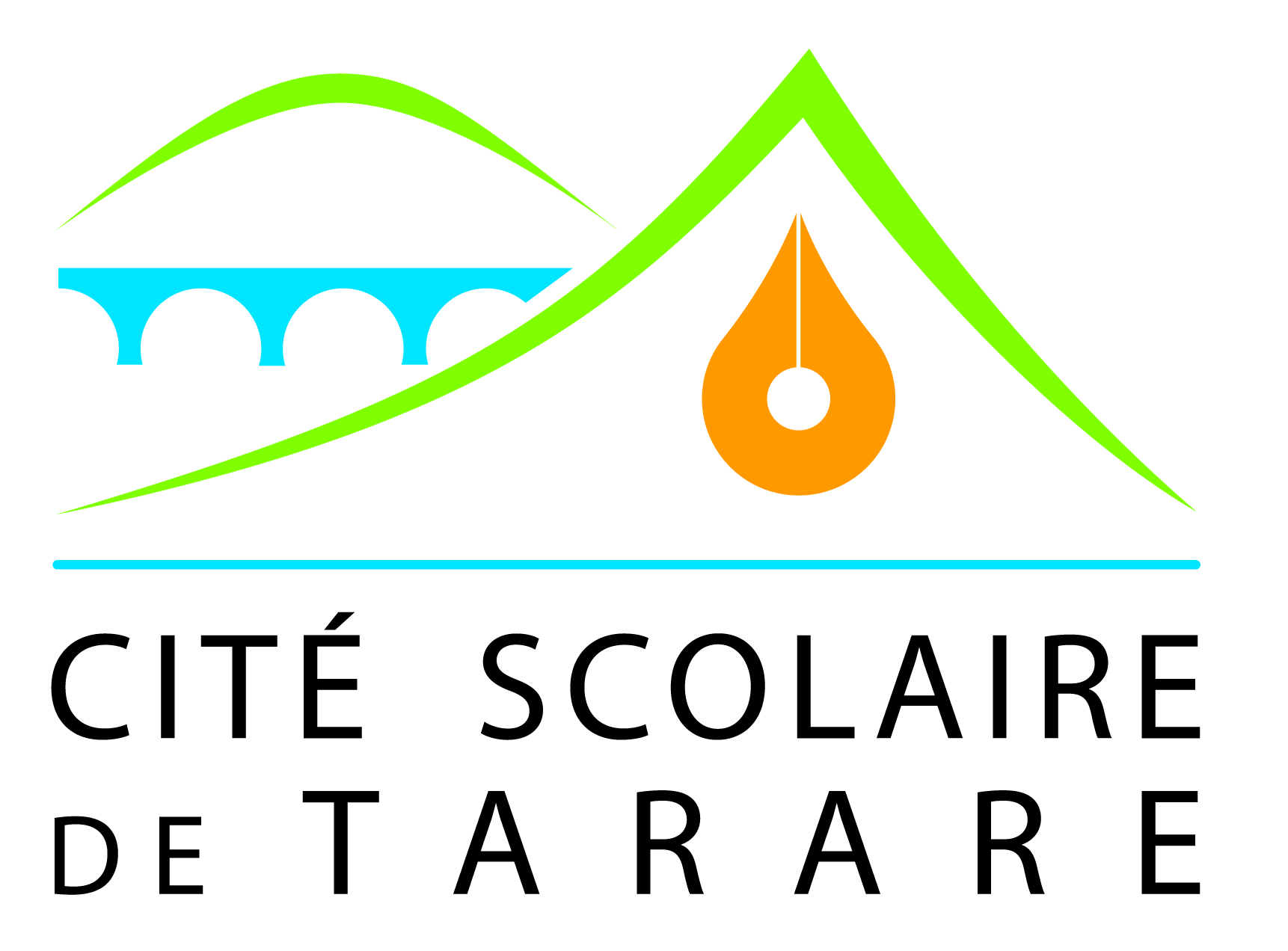 75, route de Saint Clément BP13769173 TARAREDEMANDE DE DEVIS :FOURNITURE D’ABONNEMENT ET DE  COMMUNICATIONS TELEPHONIQUES (POSTES FIXES)1/Objet de la demande de devis :Fourniture  d’une prestation d’abonnement et de communications téléphoniques pour les postes fixes du lycée René CASSIN .Il est précisé que la fourniture d’accès à Internet n’est pas concerné par la présente demande.2/Durée de la prestation  :Le contrat est établi sur une période d’une année à compter du 1er août 2019 avec possibilité de reconduction expresse chaque année pour deux années  supplémentaires.3/ Besoins :Téléphonie fixe  incluant les communications.Garanties relatives à la continuité du service.Communications  postes fixes vers postes fixes et mobiles :*Minutes en Local/régional/national : illimité* vers mobiles : illimité*international : tarification*Numéros spéciaux : gratuit pour les 0800 à 0809, pour les autres numéros tarification en fonction de l’éditeur (par appel et par minute).Communication lignes analogiques :*Tarification minute en local/régional/national/international*Tarification minute vers les mobiles *Tarification numéros spéciauxAbonnements :*Accès de base TO (4)/8 lignes (tête de ligne 04 74 05 00 74)*SDA(45)*Lignes analogiques (6) :5 lignes ascenseurs +fax4/ Offre de prix :L’offre de prix devra être présentée sur le bordereau des prix unitaires (BPU) joint en annexe.Les tarifs proposés sont  fermes  et définitifs durant la durée du contrat.5/ Factures / Mode de règlement:Les factures seront mensuelles ; en application de l’ordonnance n° 2014-697 du 26 juin 2014 relative au développement de la dématérialisation de la facturation électronique, elles seront déposées sur le portail « Chorus Pro ». Elles mentionneront la période facturée, le nombre la durée et le coût des appels par type de communication et par ligne+ détails appels/numéros spéciaux (éventuellement sur site dédié).Les prestations seront réglées par mandat administratif dans les 30 jours suivant la réception de la facture.6/ Critères de choix :L’offre économiquement la plus avantageuse sera retenue en fonction  des critères énoncés ci-dessous.Critères de choix Pondération PRIX80%QUALITE DES SERVICES ASSOCIES (continuité du service, qualité communication, garantie du temps de rétablissement….20%